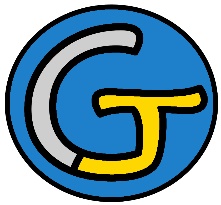 Rallye Lecture Cycle 3Le petit garçon qui refusait de parlerPascal Garnier (éditions Lire C’est Partir)Le petit garçon qui refusait de parlerPascal Garnier (éditions Lire C’est Partir)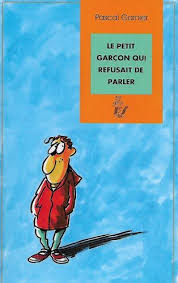 1 - Pourquoi Antoine est-il triste au début de l’histoire ?	a) Car ses parents divorcent.	b) Car il vient de déménager.	c) Car son amoureuse ne lui parle plus.1 - Pourquoi Antoine est-il triste au début de l’histoire ?	a) Car ses parents divorcent.	b) Car il vient de déménager.	c) Car son amoureuse ne lui parle plus.6 - Où habite l’oncle Féfé ?	a) Il habite dans une cabane au bord de la mer.	b) Il habite dans une cabane près d’un château.	c) Il habite dans une cabane perchée dans la montagne.2 - Comment réagissent les parents d’Antoine quand ils comprennent qu’il ne parle plus ?	a) Ils sont très contents.	b) Ils appellent un docteur.	c) Ils s’en fichent.2 - Comment réagissent les parents d’Antoine quand ils comprennent qu’il ne parle plus ?	a) Ils sont très contents.	b) Ils appellent un docteur.	c) Ils s’en fichent.7 - Que fait faire Féfé à Antoine ?	a) Il lui fait repeindre le château.	b) Il lui fait peindre des vieilles voitures.	c) Il lui fait peindre des petits lutins.3 - Que pense la maîtresse d’Antoine de ce qui lui arrive ?	a) Antoine ne va pas à l’école.	b) Elle pense que ça lui passera.	c) Elle veut qu’Antoine change de classe.3 - Que pense la maîtresse d’Antoine de ce qui lui arrive ?	a) Antoine ne va pas à l’école.	b) Elle pense que ça lui passera.	c) Elle veut qu’Antoine change de classe.8 - De quelle nationalité est la fillette qui a été enlevée ?	a) Elle est russe.	b) Elle est américaine.	c) Elle est chinoise.4 - Pourquoi Antoine brutalise-t-il ses voisins le soir du réveillon ?	a) Car Antoine aime la violence.	b) Car ils se sont moqués de lui.	c) Car ils ont tout dévasté dans sa chambre.4 - Pourquoi Antoine brutalise-t-il ses voisins le soir du réveillon ?	a) Car Antoine aime la violence.	b) Car ils se sont moqués de lui.	c) Car ils ont tout dévasté dans sa chambre.9 - En vérité, qu’a fait l’oncle Féfé pendant les dernières années ?	a) Il était en prison.	b) Il était en voyage. 	c) Il était chauffeur de car.5 - Quelle est la particularité de l’oncle Féfé ?	a) Il est en fauteuil roulant.	b) Il n’a qu’un œil.	c) Il n’a qu’un bras.5 - Quelle est la particularité de l’oncle Féfé ?	a) Il est en fauteuil roulant.	b) Il n’a qu’un œil.	c) Il n’a qu’un bras.10 - De quoi hérite Féfé à la fin de l’histoire ?	a) Il hérite du château.	b) Il hérite d’un bateau.	c) Il hérite d’un chapeau.Rallye Lecture Cycle 3Rallye Lecture Cycle 3Rallye Lecture Cycle 3Rallye Lecture Cycle 3Rallye Lecture Cycle 3Le petit garçon qui refusait de parlerPascal Garnier (éditions Lire C’est Partir)Le petit garçon qui refusait de parlerPascal Garnier (éditions Lire C’est Partir)Le petit garçon qui refusait de parlerPascal Garnier (éditions Lire C’est Partir)Le petit garçon qui refusait de parlerPascal Garnier (éditions Lire C’est Partir)Le petit garçon qui refusait de parlerPascal Garnier (éditions Lire C’est Partir)Le petit garçon qui refusait de parlerPascal Garnier (éditions Lire C’est Partir)Le petit garçon qui refusait de parlerPascal Garnier (éditions Lire C’est Partir)Le petit garçon qui refusait de parlerPascal Garnier (éditions Lire C’est Partir)CORRECTIONCORRECTIONCORRECTIONCORRECTIONCORRECTION1 - Pourquoi Antoine est-il triste au début de l’histoire ?b) Car il vient de déménager.1 - Pourquoi Antoine est-il triste au début de l’histoire ?b) Car il vient de déménager.1 - Pourquoi Antoine est-il triste au début de l’histoire ?b) Car il vient de déménager.1 - Pourquoi Antoine est-il triste au début de l’histoire ?b) Car il vient de déménager.1 - Pourquoi Antoine est-il triste au début de l’histoire ?b) Car il vient de déménager.1 - Pourquoi Antoine est-il triste au début de l’histoire ?b) Car il vient de déménager.1 - Pourquoi Antoine est-il triste au début de l’histoire ?b) Car il vient de déménager.6 - Où habite l’oncle Féfé ?b) Il habite dans une cabane près d’un château.6 - Où habite l’oncle Féfé ?b) Il habite dans une cabane près d’un château.6 - Où habite l’oncle Féfé ?b) Il habite dans une cabane près d’un château.6 - Où habite l’oncle Féfé ?b) Il habite dans une cabane près d’un château.6 - Où habite l’oncle Féfé ?b) Il habite dans une cabane près d’un château.6 - Où habite l’oncle Féfé ?b) Il habite dans une cabane près d’un château.2 - Comment réagissent les parents d’Antoine quand ils comprennent qu’il ne parle plus ?b) Ils appellent un docteur.2 - Comment réagissent les parents d’Antoine quand ils comprennent qu’il ne parle plus ?b) Ils appellent un docteur.2 - Comment réagissent les parents d’Antoine quand ils comprennent qu’il ne parle plus ?b) Ils appellent un docteur.2 - Comment réagissent les parents d’Antoine quand ils comprennent qu’il ne parle plus ?b) Ils appellent un docteur.2 - Comment réagissent les parents d’Antoine quand ils comprennent qu’il ne parle plus ?b) Ils appellent un docteur.2 - Comment réagissent les parents d’Antoine quand ils comprennent qu’il ne parle plus ?b) Ils appellent un docteur.2 - Comment réagissent les parents d’Antoine quand ils comprennent qu’il ne parle plus ?b) Ils appellent un docteur.7 - Que fait faire Féfé à Antoine ?c) Il lui fait peindre des petits lutins.7 - Que fait faire Féfé à Antoine ?c) Il lui fait peindre des petits lutins.7 - Que fait faire Féfé à Antoine ?c) Il lui fait peindre des petits lutins.7 - Que fait faire Féfé à Antoine ?c) Il lui fait peindre des petits lutins.7 - Que fait faire Féfé à Antoine ?c) Il lui fait peindre des petits lutins.7 - Que fait faire Féfé à Antoine ?c) Il lui fait peindre des petits lutins.3 - Que pense la maîtresse d’Antoine de ce qui lui arrive ?a) Antoine ne va pas à l’école.3 - Que pense la maîtresse d’Antoine de ce qui lui arrive ?a) Antoine ne va pas à l’école.3 - Que pense la maîtresse d’Antoine de ce qui lui arrive ?a) Antoine ne va pas à l’école.3 - Que pense la maîtresse d’Antoine de ce qui lui arrive ?a) Antoine ne va pas à l’école.3 - Que pense la maîtresse d’Antoine de ce qui lui arrive ?a) Antoine ne va pas à l’école.3 - Que pense la maîtresse d’Antoine de ce qui lui arrive ?a) Antoine ne va pas à l’école.3 - Que pense la maîtresse d’Antoine de ce qui lui arrive ?a) Antoine ne va pas à l’école.8 - De quelle nationalité est la fillette qui a été enlevée ?b) Elle est américaine.8 - De quelle nationalité est la fillette qui a été enlevée ?b) Elle est américaine.8 - De quelle nationalité est la fillette qui a été enlevée ?b) Elle est américaine.8 - De quelle nationalité est la fillette qui a été enlevée ?b) Elle est américaine.8 - De quelle nationalité est la fillette qui a été enlevée ?b) Elle est américaine.8 - De quelle nationalité est la fillette qui a été enlevée ?b) Elle est américaine.4 - Pourquoi Antoine brutalise-t-il ses voisins le soir du réveillon ?c) Car ils ont tout dévasté dans sa chambre.4 - Pourquoi Antoine brutalise-t-il ses voisins le soir du réveillon ?c) Car ils ont tout dévasté dans sa chambre.4 - Pourquoi Antoine brutalise-t-il ses voisins le soir du réveillon ?c) Car ils ont tout dévasté dans sa chambre.4 - Pourquoi Antoine brutalise-t-il ses voisins le soir du réveillon ?c) Car ils ont tout dévasté dans sa chambre.4 - Pourquoi Antoine brutalise-t-il ses voisins le soir du réveillon ?c) Car ils ont tout dévasté dans sa chambre.4 - Pourquoi Antoine brutalise-t-il ses voisins le soir du réveillon ?c) Car ils ont tout dévasté dans sa chambre.4 - Pourquoi Antoine brutalise-t-il ses voisins le soir du réveillon ?c) Car ils ont tout dévasté dans sa chambre.9 - En vérité, qu’a fait l’oncle Féfé pendant les dernières années ?a) Il était en prison.9 - En vérité, qu’a fait l’oncle Féfé pendant les dernières années ?a) Il était en prison.9 - En vérité, qu’a fait l’oncle Féfé pendant les dernières années ?a) Il était en prison.9 - En vérité, qu’a fait l’oncle Féfé pendant les dernières années ?a) Il était en prison.9 - En vérité, qu’a fait l’oncle Féfé pendant les dernières années ?a) Il était en prison.9 - En vérité, qu’a fait l’oncle Féfé pendant les dernières années ?a) Il était en prison.5 - Quelle est la particularité de l’oncle Féfé ?c) Il n’a qu’un bras.5 - Quelle est la particularité de l’oncle Féfé ?c) Il n’a qu’un bras.5 - Quelle est la particularité de l’oncle Féfé ?c) Il n’a qu’un bras.5 - Quelle est la particularité de l’oncle Féfé ?c) Il n’a qu’un bras.5 - Quelle est la particularité de l’oncle Féfé ?c) Il n’a qu’un bras.5 - Quelle est la particularité de l’oncle Féfé ?c) Il n’a qu’un bras.5 - Quelle est la particularité de l’oncle Féfé ?c) Il n’a qu’un bras.10 - De quoi hérite Féfé à la fin de l’histoire ?a) Il hérite du château.10 - De quoi hérite Féfé à la fin de l’histoire ?a) Il hérite du château.10 - De quoi hérite Féfé à la fin de l’histoire ?a) Il hérite du château.10 - De quoi hérite Féfé à la fin de l’histoire ?a) Il hérite du château.10 - De quoi hérite Féfé à la fin de l’histoire ?a) Il hérite du château.10 - De quoi hérite Féfé à la fin de l’histoire ?a) Il hérite du château.Question1234455678910Points111111111111